     logo D66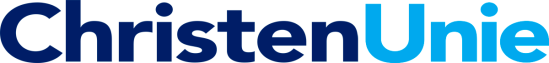 Motie FietsklemmenDe Raad van de Gemeente Groningen in vergadering bijeen op 12 november 2014 besprekende de begroting 2015constaterend dat:dat de behoefte aan fietsklemmen in de wijken en in het centrum de afgelopen jaren enorm is toegenomen;het college op fietsklemmen bezuinigd heeft en in 2015 slechts 25 fietsklemmen gaat plaatsen;dat de wachtlijsten daarmee niet weggewerkt zijn;het college daarentegen meldt dat ze binnen de Fietsstrategie ruimte zoekt om het beleid omtrent fietsklemmen in de wijken te kunnen voortzetten;het college aangeeft dat de oorzaak van niet kunnen plaatsen ligt aan fysieke belemmeringen in de wijken, met name te weinig ruimte en/of een te hoge parkeerdruk van auto’s;het college in haar functie als wijkwethouder de fysieke belemmeringen in de wijken kan verkennen;overwegend dat:rondslingerende fietsen in de wijk een ergernis zijn voor de wijkbewoners en het straatbeeld verrommelen;een veelheid van fietsen op de trottoirs de doorgang kan belemmeren;de stad nog voldoende wijken en buurten kent waar behoefte én ruimte is voor fietsklemmen;plaatsing van fietsklemmen in de openbare ruimte in overleg met Stadjers moet plaatsvinden;van mening dat:fietsklemmen ervoor zorgen dat het straatbeeld in de wijken een minder rommelige uitstraling krijgt en de trottoirs vrij blijven,verzoekt het college:de wijkwethouders te vragen om in hun wijken de fysieke dilemma´s rondom fietsparkeren versus gebruik openbare ruimte (parkeren/groen) te inventariseren;in samenspraak met de inwoners te bekijken waar mogelijk nog fietsklemmen kunnen worden geplaatst;waar een noodzaak tot het plaatsen van fietsklemmen blijkt, deze met een dekkingsvoorstel aan de raad voor te leggen (als dekking  kan gedacht worden aan BouwJong of de Fietsstrategie, zoals de wethouders in de commissievergadering aangaven)en gaat over tot de orde van de dag.ChristenUnie			D66Inge Jongman			Koen Castelein